EPREUVE ORALE https://www.education.gouv.fr/bo/2006/34/MENE0602013A.htm1. B : Deuxième partie : Entretien sur les activités et travaux effectués dans la DNL (1 page A4 maximum) : Activités et travaux en DNL :Ouverture européenne :NB : La PFMP, si elle a été effectuée à l’étranger, peut faire partie d’un thème.Nom et signature du professeur de DNL		Nom et signature du candidat		 Nom et signature du professeur de LVE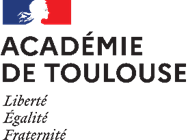 Fiche à présenter par le candidat au jury le jour de l’épreuveEVALUATION SPECIFIQUEPOUR L'ATTRIBUTION DE L'INDICATION "SECTION EUROPEENNE"SUR LE DIPLOME DU BACCALAUREAT PROFESSIONNELPORTUGAIS SESSION 20..Fiche à présenter par le candidat au jury le jour de l’épreuveEVALUATION SPECIFIQUEPOUR L'ATTRIBUTION DE L'INDICATION "SECTION EUROPEENNE"SUR LE DIPLOME DU BACCALAUREAT PROFESSIONNELPORTUGAIS SESSION 20.. Atividades e tarefas (à rédiger en langue étrangère ; 2 items au minimum sur cette partie activités et travaux en DNL)Atividades profissionais e culturais (à rédiger en langue étrangère ; 2 items au minimum sur cette partie activités et travaux en DNL)